PAŠVALDĪBAS PAZIŅOJUMS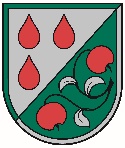 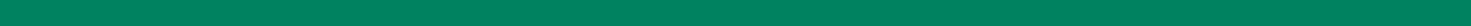 Par Olaines novada pašvaldības darbu sakarā ar ārkārtējās situācijas izsludināšanuPamatojoties uz Ministru prezidenta ​A. K. Kariņa 2020. gada 12. marta rīkojumu “Par ārkārtējās situācijas izsludināšanu”, iestāde “Olaines novada pašvaldība”, t.sk. Olaines novada Valsts un pašvaldības vienotais klientu apkalpošanas centrs no 2020. gada 16. marta līdz 14. aprīlim ir ierobežojuši klātienes klientu apkalpošanu un konsultāciju sniegšanu.Apmeklētāji tiek aicināti risināt jautājumus attālināti: Lēmums tikties klātienē tiks pieņemts, individuāli izvērtējot katru gadījumu atsevišķi.Ar pašvaldības sniegtajiem pakalpojumiem var iepazīties mājaslapas sadaļā “Pakalpojumi”. Vēršam uzmanību, ka ikvienu šajā sadaļā pieejamu pakalpojumu fiziska persona var pieprasīt arī elektroniski ar portāla www.latvija.lv e-pakalpojuma "Iesniegums iestādei" starpniecību (aizpildot pie pakalpojuma aprakstiem  pieejamas veidlapas un tās pievienojot iesniegumam).Vēršam uzmanību, ka šajā laika posmā Olainē, Zemgales ielā 33 ceturtdienās pakalpojumus nesniegs arī VSAA speciālisti. Nepieciešamības gadījumā VSAA klienti var vērsties telefoniski VSAA Pierīgas nodaļas Klientu apkalpošanas daļā: 20025408 un 22319916.telefoniskiOlaines novada Valsts un pašvaldības vienotais klientu apkalpošanas centrs (Zemgales iela 33, 1. stāvs, Olaine) - 67964333, 20178620; 66954899;visu pašvaldībā strādājošo speciālistu tālruņi un e-pasti ir pieejami pašvaldības mājaslapas www.olaine.lv sadaļā “Kontakti”. Vēršam uzmanību, ka lietotāju ērtībām šīs sadaļas augšdaļā ir pieejams meklētājs, kurā var sameklēt attiecīga speciālista kontaktus, ierakstot tajā amatu vai vārdu/uzvārdu. elektroniskirakstot e-pastus uz pasts@olaine.lv; olaine@pakalpojumucentri.lv  , izmantojot valsts un pašvaldības e-pakalpojumus, tajā skaitā iesniedzot iesniegumus vai citus dokumentus parakstot tos ar drošu elektronisko parakstupa pastuOlaines novada pašvaldība, Zemgales iela 33, Olaine, Olaines novads, LV-2114pastkastīte  Iesniegumu, priekšlikumu, ierosinājumu, citus dokumentus var iemest pastkastītē ''Iedzīvotāju priekšlikumiem'', kura ir novietota pie ieejas durvīm pašvaldībā Zemgales ielā 33, Olainē